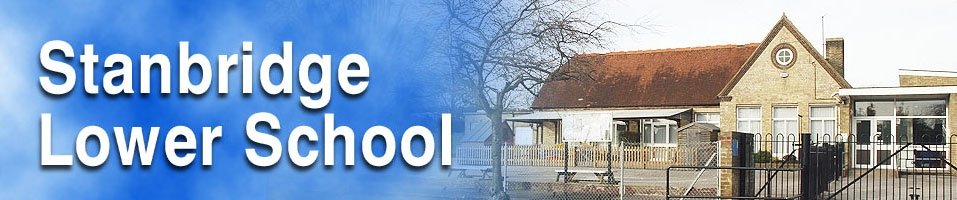 Wednesday,  2nd May 2012June 2023Before and After School ClubDear Parents/Carer’sPlease find below details of our After School Clubs which start Monday 5th June 2023 including, Outdoor Science, Sport with Vandyke young leaders,and yoga The cost will be £5 per child per session all of the clubs will include a drink, a snack and all of the materials and equipment needed as appropriate. The clubs will all finish at 5pm, We would be grateful if the person collecting your child could wait at the main front door. Staff will bring your child to you unless an alternative collection time has been agreed. We can only take 16 children in each club, so book early to avoid disappointment. Clubs can be paid for each half term in advance, or I will invoice you each month. If you have any queries about the clubs or would like to discuss them further please speak to Mrs. Davies on 01525 210328 or Mrs. Loi on 07526418583 between 3.30 & 5pmBreakfast ClubChildcare is available Monday to Friday from 8am until 8.45am when the children are escorted to their classroom. The cost is £4 per day per child or available at a reduced rate for those children who are eligible for free school meals. This cost includes a healthy breakfast to help prepare your child for the school day.The service can be booked in advance or you can just turn up on the day.We look forward to seeing you.Mrs. Davies, Mrs Loi & Miss BeneschBooking FormName……………………………………………………………………………………………………..Year Group…………………..Parent/Carer’sSignature……………………………………………………………………………………………..Date………………………Please note all clubs run by outside professionals will be supported by Mrs. Loi and Miss. Benesch. If you have any queries please speak to Mrs. Davies on 01525 210328MondayOutdoor Science.We will doing some exciting science experiments including making rockets, volcanoes and quick sand.TuesdayMultisport with Mr Turney and his young leaders from Vandyke Upper SchoolWe are very lucky to have Mr Turney; a P.E Teacher at Vandyke Upper School with his young leaders running these sessions assisted by Mrs Loi and Miss Benesch. PLEASE ENSURE YOUR CHILD HAS SUITABLE OUTDOOR P.E KIT A HAT AND A WATER BOTTLEWednesdayYogaA lovely relaxing end to the day taking part acting out intersting stories set to music using  yoga poses.ThursdayJunk ModellingWe will be doing lots of exciting projects to create individual and group pieces of art using junk modeling.Friday Chill Out Come and relax with us on Fridays, play some board games, get your homework done, use the tablets or just chat to your friends. A nice relaxing end to a busy week.Cost per session per childTotal cost up to 21/07/23MondayOutdoor Science£ 57wks £35TuesdayMultisports£57 wks £35Wednesday      Yoga£57 wks £35ThursdayJunk Modelling£57 wks £35FridayChill Out£57 wks £35